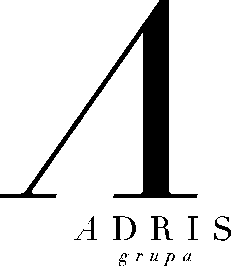 Objava za medije- za trenutnu objavuAdris grupa: Rast na inozemnom tržištuU uvjetima neizvjesnog oporavka domaćeg gospodarstva, tvrtke iz sastava Grupe ostvaruju rast na inozemnim tržištima. Tako je TDR u prvih devet mjeseci ove godine ostvario 58 posto svoje prodaje u izvozu, Cromaris oko 60 posto uz stalan rast udjela stranih tržišta, dok je turizam više od 90 posto izvozno orijentiranRovinj, 28. listopada 2011. – U prvih devet mjeseci ove godine ukupni prihod Adris grupe iznosio je 2,5 milijarde kuna, što je za 5,6 posto više od prošlogodišnjeg. Prihodi od prodaje roba i usluga iznose 2,2 milijarde kuna i, u usporedbi s prošlogodišnjim razdobljem, veći su za 2,8 posto. Operativna dobit iznosi 451 milijun kuna i tri posto je veća od prošlogodišnje. Dobit prije poreza iznosi 660 milijuna kuna, što je za 18 posto više nego u prvih devet mjeseci 2010. Razlog tomu je rast neto financijskog rezultata zbog utjecaja pozitivnih tečajnih razlika na financijskoj imovini.   Analiza rezultata duhanske strateške poslovne jedinice pokazuje da je TDR u prvih devet mjeseci ove godine ostvario 12 posto manju prodaju nego u istom prošlogodišnjem razdoblju. I nadalje je prisutan trend pada potrošnje na hrvatskome i regionalnim tržištima, na pojedinim i veći od deset posto. Rast poreznog tereta i maloprodajnih cijena te pad kupovne moći zbog ekonomske krize ključni su razlozi ovakvih potrošačkih trendova. Također je prisutan trend prelaska potrošača na niže cjenovne segmente. Kako bi se dodatno približio potrebama modernog potrošača, TDR je, njegujući tradiciju inovativnosti, ponudio nove proizvode kao i brojne ekstenzije postojećih. Novi proizvod dolazi iz popularne Walter Wolf obitelji - Walter Wolf Natural Flavour, a prisutan je na hrvatskome i ključnim regionalnim tržištima.  Početkom ove godine započela je provedba četverogodišnjeg ugovora između tvrtke Hrvatski duhani i hrvatskih proizvođača duhana. Ovaj jedinstven oblik suradnje važan je ne samo zbog održivosti proizvodnje duhana nego i zbog održanja zaposlenosti na hrvatskom selu.U uvjetima neizvjesnog oporavka domaćeg gospodarstva, tvrtke iz sastava Grupe ostvaruju rast na inozemnim tržištima. Tako je TDR u prvih devet mjeseci ove godine ostvario 58 posto svoje prodaje u izvozu, Cromaris oko 60 posto uz stalan rast udjela stranih tržišta, dok je turizam više od 90 posto izvozno orijentiran.   U turističkom dijelu poslovanja Adris grupe ostvareno je sedam posto više noćenja gostiju nego u prvih devet mjeseci 2010. Trenutni je booking bolji od prošlogodišnjeg, a očekuje se nastavak pozitivnog trenda. U lipnju je otvoren hotel Lone, prvi hrvatski design hotel s pet zvjezdica. Kako bi se pozicionirao u rastući i održiv tržišni segment, Adris je na tržište uveo proizvod ponajprije namijenjen kongresnom turizmu i segmentu poslovnih gostiju. Hotelom Lone, vrijednim gotovo 350 milijuna kuna, zaokružen je višegodišnji investicijski ciklus na destinaciji Rovinj-Vrsar, vrijedan 2,2 milijarde kuna. Stvorena je nova, prepoznatljiva ponuda u višem cjenovnom segmentu, prilagođena potrebama suvremenog potrošača. Repozicioniranje postojećih i uvođenje novih proizvoda preduvjet su održivosti u uvjetima globalne konkurencije. Izgradnja hotela Lone predstavlja najveću greenfield investiciju u hrvatski turizam u posljednjih nekoliko godina, pozicionirajući  Adris u vodećeg investitora u  hrvatski turizam. Tvrtka za proizvodnju i preradu ribe, Cromaris,  u prvih devet mjeseci 2011. povećala je prodaju za 52 posto, pri čemu je prodaja u izvozu gotovo udvostručena. U istom izvještajnom razdoblju u Cromarisu je završena instalacija sustava automatskog hranjenja na dva najveća uzgajališta ribe, što će znatno povećati efikasnost poslovanja i omogućiti količinski rast proizvodnje. Završen je proces dokapitalizacije društva Cromaris d.d., vrijedan 155 milijuna kuna, što je preduvjet rasta i razvoja, a time i održivosti ovoga posla. Već ove godine Cromaris će, naime, zabilježiti gotovo tri puta veću proizvodnju  u usporedbi s razdobljem prije ulaska Adrisa u djelatnost zdrave hrane. Cromaris danas posluje u uvjetima znatnog pada subvencija, čije se ukidanje očekuje najkasnije ulaskom Hrvatske u EU.   